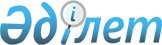 Об утверждении Показателей качества услуг связиПриказ Министра информации и коммуникаций Республики Казахстан от 22 ноября 2017 года № 410. Зарегистрирован в Министерстве юстиции Республики Казахстан 7 декабря 2017 года № 16064.
      В соответствии с пунктом 1-1 статьи 35 Закона Республики Казахстан от 5 июля 2004 года "О связи" ПРИКАЗЫВАЮ:
      1. Утвердить прилагаемые Показатели качества услуг связи.
      2. Комитету государственного контроля в области связи, информатизации и средств массовой информации Министерства информации и коммуникаций Республики Казахстан (Кожихову А.Г.) в установленном законодательством порядке обеспечить:
      1) государственную регистрацию настоящего приказа в Министерстве юстиции Республики Казахстан;
      2) в течение десяти календарных дней со дня государственной регистрации настоящего приказа направление копии в бумажном и электронном виде на казахском и русском языках в Республиканское государственное предприятие на праве хозяйственного ведения "Республиканский центр правовой информации" для официального опубликования и включения в Эталонный контрольный банк нормативных правовых актов Республики Казахстан;
      3) размещение настоящего приказа на официальном интернет-ресурсе Министерства информации и коммуникаций Республики Казахстан.
      3. Контроль за исполнением настоящего приказа возложить на курирующего вице-министра информации и коммуникаций Республики Казахстан.
      4. Настоящий приказ вводится в действие по истечении десяти календарных дней после дня его первого официального опубликования. Показатели качества услуг связи
      Сноска. Показатели качества - в редакции приказа Министра цифрового развития, инноваций и аэрокосмической промышленности РК от 18.05.2023 № 182/НҚ (вводится в действие по истечении десяти календарных дней после дня его первого официального опубликования).
					© 2012. РГП на ПХВ «Институт законодательства и правовой информации Республики Казахстан» Министерства юстиции Республики Казахстан
				
      Министр 

Д. Абаев
Утверждены
приказом Министра
информации и коммуникаций
Республики Казахстан
от 22 ноября 2017 года № 410
№
Наименование показателя качества услуг сотовой связи
Наименование показателя качества услуг сотовой связи
Наименование показателя качества услуг сотовой связи
Наименование показателя качества услуг сотовой связи
Наименование показателя качества услуг сотовой связи
Наименование показателя качества услуг сотовой связи
Наименование показателя качества услуг сотовой связи
Наименование показателя качества услуг сотовой связи
Значение показателя
Значение показателя
Показатели качества услуг голосовой связи
Показатели качества услуг голосовой связи
Показатели качества услуг голосовой связи
Показатели качества услуг голосовой связи
Показатели качества услуг голосовой связи
Показатели качества услуг голосовой связи
Показатели качества услуг голосовой связи
Показатели качества услуг голосовой связи
Показатели качества услуг голосовой связи
Показатели качества услуг голосовой связи
Показатели качества услуг голосовой связи
1
Доля неуспешных вызовов от общего числа вызовов при установлении соединений с абонентом сети сотовой связи
Доля неуспешных вызовов от общего числа вызовов при установлении соединений с абонентом сети сотовой связи
Доля неуспешных вызовов от общего числа вызовов при установлении соединений с абонентом сети сотовой связи
Доля неуспешных вызовов от общего числа вызовов при установлении соединений с абонентом сети сотовой связи
Доля неуспешных вызовов от общего числа вызовов при установлении соединений с абонентом сети сотовой связи
Доля неуспешных вызовов от общего числа вызовов при установлении соединений с абонентом сети сотовой связи
Доля неуспешных вызовов от общего числа вызовов при установлении соединений с абонентом сети сотовой связи
Доля неуспешных вызовов от общего числа вызовов при установлении соединений с абонентом сети сотовой связи
3 %
3 %
2
Доля неуспешных вызовов от общего числа вызовов при установлении соединений с абонентом сети фиксированной телефонной связи
Доля неуспешных вызовов от общего числа вызовов при установлении соединений с абонентом сети фиксированной телефонной связи
Доля неуспешных вызовов от общего числа вызовов при установлении соединений с абонентом сети фиксированной телефонной связи
Доля неуспешных вызовов от общего числа вызовов при установлении соединений с абонентом сети фиксированной телефонной связи
Доля неуспешных вызовов от общего числа вызовов при установлении соединений с абонентом сети фиксированной телефонной связи
Доля неуспешных вызовов от общего числа вызовов при установлении соединений с абонентом сети фиксированной телефонной связи
Доля неуспешных вызовов от общего числа вызовов при установлении соединений с абонентом сети фиксированной телефонной связи
Доля неуспешных вызовов от общего числа вызовов при установлении соединений с абонентом сети фиксированной телефонной связи
2.5 %
2.5 %
3
Доля вызовов, окончившихся разъединением установленного соединения не по инициативе абонента
Доля вызовов, окончившихся разъединением установленного соединения не по инициативе абонента
Доля вызовов, окончившихся разъединением установленного соединения не по инициативе абонента
Доля вызовов, окончившихся разъединением установленного соединения не по инициативе абонента
Доля вызовов, окончившихся разъединением установленного соединения не по инициативе абонента
Доля вызовов, окончившихся разъединением установленного соединения не по инициативе абонента
Доля вызовов, окончившихся разъединением установленного соединения не по инициативе абонента
Доля вызовов, окончившихся разъединением установленного соединения не по инициативе абонента
3 %
3 %
4
Доля вызовов, не удовлетворяющих нормативам по качеству передачи речи (MOS POLQA < 2,8)
Доля вызовов, не удовлетворяющих нормативам по качеству передачи речи (MOS POLQA < 2,8)
Доля вызовов, не удовлетворяющих нормативам по качеству передачи речи (MOS POLQA < 2,8)
Доля вызовов, не удовлетворяющих нормативам по качеству передачи речи (MOS POLQA < 2,8)
Доля вызовов, не удовлетворяющих нормативам по качеству передачи речи (MOS POLQA < 2,8)
Доля вызовов, не удовлетворяющих нормативам по качеству передачи речи (MOS POLQA < 2,8)
Доля вызовов, не удовлетворяющих нормативам по качеству передачи речи (MOS POLQA < 2,8)
Доля вызовов, не удовлетворяющих нормативам по качеству передачи речи (MOS POLQA < 2,8)
8 %
8 %
5
Среднее время установления соединения в сети сотовой связи, завершающемся на сеть сотовой связи в том же регионе
Среднее время установления соединения в сети сотовой связи, завершающемся на сеть сотовой связи в том же регионе
Среднее время установления соединения в сети сотовой связи, завершающемся на сеть сотовой связи в том же регионе
Среднее время установления соединения в сети сотовой связи, завершающемся на сеть сотовой связи в том же регионе
Среднее время установления соединения в сети сотовой связи, завершающемся на сеть сотовой связи в том же регионе
Среднее время установления соединения в сети сотовой связи, завершающемся на сеть сотовой связи в том же регионе
Среднее время установления соединения в сети сотовой связи, завершающемся на сеть сотовой связи в том же регионе
Среднее время установления соединения в сети сотовой связи, завершающемся на сеть сотовой связи в том же регионе
8 сек
8 сек
Показатели качества услуг доступа к Интернету посредством подвижных сетей связи
Показатели качества услуг доступа к Интернету посредством подвижных сетей связи
Показатели качества услуг доступа к Интернету посредством подвижных сетей связи
Показатели качества услуг доступа к Интернету посредством подвижных сетей связи
Показатели качества услуг доступа к Интернету посредством подвижных сетей связи
Показатели качества услуг доступа к Интернету посредством подвижных сетей связи
Показатели качества услуг доступа к Интернету посредством подвижных сетей связи
Показатели качества услуг доступа к Интернету посредством подвижных сетей связи
Показатели качества услуг доступа к Интернету посредством подвижных сетей связи
Показатели качества услуг доступа к Интернету посредством подвижных сетей связи
Показатели качества услуг доступа к Интернету посредством подвижных сетей связи
1
Доля успешных сессий загрузки данных с сервера HTTP
Доля успешных сессий загрузки данных с сервера HTTP
Доля успешных сессий загрузки данных с сервера HTTP
Доля успешных сессий загрузки данных с сервера HTTP
Доля успешных сессий загрузки данных с сервера HTTP
Доля успешных сессий загрузки данных с сервера HTTP
Доля успешных сессий загрузки данных с сервера HTTP
Доля успешных сессий загрузки данных с сервера HTTP
95 %i
95 %i
2
Доля успешных сессий загрузки данных с сервера FTP по линии "вниз"
Доля успешных сессий загрузки данных с сервера FTP по линии "вниз"
Доля успешных сессий загрузки данных с сервера FTP по линии "вниз"
Доля успешных сессий загрузки данных с сервера FTP по линии "вниз"
Доля успешных сессий загрузки данных с сервера FTP по линии "вниз"
Доля успешных сессий загрузки данных с сервера FTP по линии "вниз"
Доля успешных сессий загрузки данных с сервера FTP по линии "вниз"
Доля успешных сессий загрузки данных с сервера FTP по линии "вниз"
95 %1
95 %1
3
Доля успешных попыток сессий загрузки WEB-страницы HTTP
Доля успешных попыток сессий загрузки WEB-страницы HTTP
Доля успешных попыток сессий загрузки WEB-страницы HTTP
Доля успешных попыток сессий загрузки WEB-страницы HTTP
Доля успешных попыток сессий загрузки WEB-страницы HTTP
Доля успешных попыток сессий загрузки WEB-страницы HTTP
Доля успешных попыток сессий загрузки WEB-страницы HTTP
Доля успешных попыток сессий загрузки WEB-страницы HTTP
95 %ii
95 %ii
4
Доля значений показателя средней скорости загрузки данных с сервера FTP меньше 2 Мбит/с по линии "вниз" (для классов Д0, Д1, Д2, Д3 в соответствии с лицензионными обязательствами) iii
Доля значений показателя средней скорости загрузки данных с сервера FTP меньше 2 Мбит/с по линии "вниз" (для классов Д0, Д1, Д2, Д3 в соответствии с лицензионными обязательствами) iii
Доля значений показателя средней скорости загрузки данных с сервера FTP меньше 2 Мбит/с по линии "вниз" (для классов Д0, Д1, Д2, Д3 в соответствии с лицензионными обязательствами) iii
Доля значений показателя средней скорости загрузки данных с сервера FTP меньше 2 Мбит/с по линии "вниз" (для классов Д0, Д1, Д2, Д3 в соответствии с лицензионными обязательствами) iii
Доля значений показателя средней скорости загрузки данных с сервера FTP меньше 2 Мбит/с по линии "вниз" (для классов Д0, Д1, Д2, Д3 в соответствии с лицензионными обязательствами) iii
Доля значений показателя средней скорости загрузки данных с сервера FTP меньше 2 Мбит/с по линии "вниз" (для классов Д0, Д1, Д2, Д3 в соответствии с лицензионными обязательствами) iii
Доля значений показателя средней скорости загрузки данных с сервера FTP меньше 2 Мбит/с по линии "вниз" (для классов Д0, Д1, Д2, Д3 в соответствии с лицензионными обязательствами) iii
Доля значений показателя средней скорости загрузки данных с сервера FTP меньше 2 Мбит/с по линии "вниз" (для классов Д0, Д1, Д2, Д3 в соответствии с лицензионными обязательствами) iii
10 %
10 %
5
Доля значений показателя средней скорости загрузки данных с сервера FTP меньше 1 Мбит/с по линии "вниз" в технологии 3G (для классов С1С, О1С)
Доля значений показателя средней скорости загрузки данных с сервера FTP меньше 1 Мбит/с по линии "вниз" в технологии 3G (для классов С1С, О1С)
Доля значений показателя средней скорости загрузки данных с сервера FTP меньше 1 Мбит/с по линии "вниз" в технологии 3G (для классов С1С, О1С)
Доля значений показателя средней скорости загрузки данных с сервера FTP меньше 1 Мбит/с по линии "вниз" в технологии 3G (для классов С1С, О1С)
Доля значений показателя средней скорости загрузки данных с сервера FTP меньше 1 Мбит/с по линии "вниз" в технологии 3G (для классов С1С, О1С)
Доля значений показателя средней скорости загрузки данных с сервера FTP меньше 1 Мбит/с по линии "вниз" в технологии 3G (для классов С1С, О1С)
Доля значений показателя средней скорости загрузки данных с сервера FTP меньше 1 Мбит/с по линии "вниз" в технологии 3G (для классов С1С, О1С)
Доля значений показателя средней скорости загрузки данных с сервера FTP меньше 1 Мбит/с по линии "вниз" в технологии 3G (для классов С1С, О1С)
10 %
10 %
6
Доля значений показателя средней скорости загрузки данных с сервера FTP меньше 5 Мбит/с по линии "вниз" в технологии 4G (для классов С1С, О1С)
Доля значений показателя средней скорости загрузки данных с сервера FTP меньше 5 Мбит/с по линии "вниз" в технологии 4G (для классов С1С, О1С)
Доля значений показателя средней скорости загрузки данных с сервера FTP меньше 5 Мбит/с по линии "вниз" в технологии 4G (для классов С1С, О1С)
Доля значений показателя средней скорости загрузки данных с сервера FTP меньше 5 Мбит/с по линии "вниз" в технологии 4G (для классов С1С, О1С)
Доля значений показателя средней скорости загрузки данных с сервера FTP меньше 5 Мбит/с по линии "вниз" в технологии 4G (для классов С1С, О1С)
Доля значений показателя средней скорости загрузки данных с сервера FTP меньше 5 Мбит/с по линии "вниз" в технологии 4G (для классов С1С, О1С)
Доля значений показателя средней скорости загрузки данных с сервера FTP меньше 5 Мбит/с по линии "вниз" в технологии 4G (для классов С1С, О1С)
Доля значений показателя средней скорости загрузки данных с сервера FTP меньше 5 Мбит/с по линии "вниз" в технологии 4G (для классов С1С, О1С)
10 %
10 %
Показатели качества покрытия связи
Показатели качества покрытия связи
Показатели качества покрытия связи
Показатели качества покрытия связи
Показатели качества покрытия связи
Показатели качества покрытия связи
Показатели качества покрытия связи
Показатели качества покрытия связи
Показатели качества покрытия связи
Показатели качества покрытия связи
Показатели качества покрытия связи
№
Показатель
Показатель
Показатель
Показатель
Показатель
Тип местности
Тип местности
Тип местности
Тип местности
Тип местности
№
Показатель
Показатель
Показатель
Показатель
Показатель
1
2
2
3
4
1
RSSI (Received Signal Strength Indicator) - показатель уровня сигнала в технологии 2G, dBm
RSSI (Received Signal Strength Indicator) - показатель уровня сигнала в технологии 2G, dBm
RSSI (Received Signal Strength Indicator) - показатель уровня сигнала в технологии 2G, dBm
Пороговое значение
Пороговое значение
≤-75
≤-85
≤-85
≤-95
≤-95
1
RSSI (Received Signal Strength Indicator) - показатель уровня сигнала в технологии 2G, dBm
RSSI (Received Signal Strength Indicator) - показатель уровня сигнала в технологии 2G, dBm
RSSI (Received Signal Strength Indicator) - показатель уровня сигнала в технологии 2G, dBm
Допустимый процент, %
Допустимый процент, %
5
10
10
10
10
2
CPICH RSCP - уровень принимаемого полезного сигнала на входе сканирующего приемника в технологии 3G, dBm
CPICH RSCP - уровень принимаемого полезного сигнала на входе сканирующего приемника в технологии 3G, dBm
CPICH RSCP - уровень принимаемого полезного сигнала на входе сканирующего приемника в технологии 3G, dBm
Пороговое значение
Пороговое значение
≤ -80
≤-90
≤-90
≤-105
≤-105
2
CPICH RSCP - уровень принимаемого полезного сигнала на входе сканирующего приемника в технологии 3G, dBm
CPICH RSCP - уровень принимаемого полезного сигнала на входе сканирующего приемника в технологии 3G, dBm
CPICH RSCP - уровень принимаемого полезного сигнала на входе сканирующего приемника в технологии 3G, dBm
Допустимый процент, %
Допустимый процент, %
10
10
10
10
10
3
Ec/Io – отношение полезного сигнала к шуму в технологии 3G, dB
Ec/Io – отношение полезного сигнала к шуму в технологии 3G, dB
Ec/Io – отношение полезного сигнала к шуму в технологии 3G, dB
Пороговое значение
Пороговое значение
<15
<15
<15
<15
<15
3
Ec/Io – отношение полезного сигнала к шуму в технологии 3G, dB
Ec/Io – отношение полезного сигнала к шуму в технологии 3G, dB
Ec/Io – отношение полезного сигнала к шуму в технологии 3G, dB
Допустимый процент, %
Допустимый процент, %
10
10
10
15
15
4
RSRP - cреднее значение мощности принятых опорных сигналов на входе сканирующего приемника технологии 4G, dBm
RSRP - cреднее значение мощности принятых опорных сигналов на входе сканирующего приемника технологии 4G, dBm
RSRP - cреднее значение мощности принятых опорных сигналов на входе сканирующего приемника технологии 4G, dBm
Пороговое значение
Пороговое значение
≤ -100
≤ -105
≤ -105
не нормируется
не нормируется
4
RSRP - cреднее значение мощности принятых опорных сигналов на входе сканирующего приемника технологии 4G, dBm
RSRP - cреднее значение мощности принятых опорных сигналов на входе сканирующего приемника технологии 4G, dBm
RSRP - cреднее значение мощности принятых опорных сигналов на входе сканирующего приемника технологии 4G, dBm
Допустимый процент, %
Допустимый процент, %
5
10
10
15
не нормируется
Показатели качества услуг доступа к Интернету посредством фиксированных сетей связи
Показатели качества услуг доступа к Интернету посредством фиксированных сетей связи
Показатели качества услуг доступа к Интернету посредством фиксированных сетей связи
Показатели качества услуг доступа к Интернету посредством фиксированных сетей связи
Показатели качества услуг доступа к Интернету посредством фиксированных сетей связи
Показатели качества услуг доступа к Интернету посредством фиксированных сетей связи
Показатели качества услуг доступа к Интернету посредством фиксированных сетей связи
Показатели качества услуг доступа к Интернету посредством фиксированных сетей связи
Показатели качества услуг доступа к Интернету посредством фиксированных сетей связи
Показатели качества услуг доступа к Интернету посредством фиксированных сетей связи
Показатели качества услуг доступа к Интернету посредством фиксированных сетей связи
Тип подключения
Тип подключения
Пропускная способность канала связи, Мбит/с
Время задержки IP-пакетов, не более
Время задержки IP-пакетов, не более
Вариация задержки IP-пакетов, не более
Вариация задержки IP-пакетов, не более
Вариация задержки IP-пакетов, не более
Потери IP-пакетов, не более
Потери IP-пакетов, не более
Потери IP-пакетов, не более
При передаче данных по каналам связи, организованным по ВОЛС между объектом измерения и тестовы м сервером/аппаратным средством контроля, размещенным на сети передачи данных оператора
При передаче данных по каналам связи, организованным по ВОЛС между объектом измерения и тестовы м сервером/аппаратным средством контроля, размещенным на сети передачи данных оператора
не менее 80% от значения, установленного тарифным планом, договором
20 мс
20 мс
10 мс
10 мс
10 мс
0,20 %
0,20 %
0,20 %
При передаче данных по составным каналам связи типа ВОЛС+витая пара, РРЛ+витая пара между объектом измерения и тестовым сервером/аппаратным средством контроля, размещенным на сети передачи данных оператора
При передаче данных по составным каналам связи типа ВОЛС+витая пара, РРЛ+витая пара между объектом измерения и тестовым сервером/аппаратным средством контроля, размещенным на сети передачи данных оператора
не менее 80% от значения, установленного тарифным планом, договором
150 мс
150 мс
50 мс
50 мс
50 мс
0,30 %
0,30 %
0,30 %
При передаче данных по составным каналам связи с одним спутниковым участком между объектом измерения и тестовым сервером/аппаратным средством контроля, размещенным на сети передачи данных оператора
При передаче данных по составным каналам связи с одним спутниковым участком между объектом измерения и тестовым сервером/аппаратным средством контроля, размещенным на сети передачи данных оператора
не менее 80% от значения, установленного тарифным планом, договором
800 мс
800 мс
100 мс
100 мс
100 мс
0,50 %
0,50 %
0,50 %